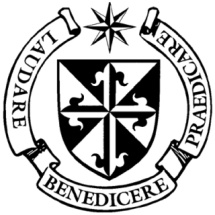 Pentecost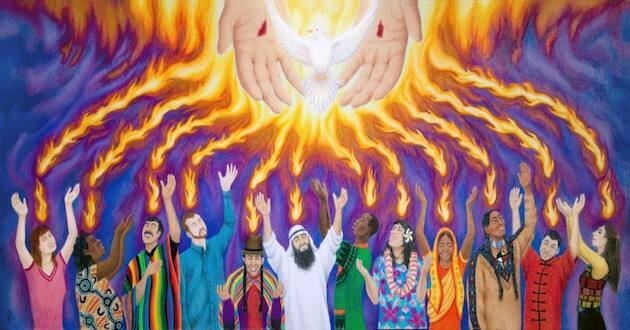 Pentecost brings us to the end of the Easter season. Christ has ascended and the Holy Spirit comes to us.  The Holy Spirit fills us with the power of God and reminds us of God’s presence. We saw how the Holy Spirit came upon the Virgil Mary (‘she conceived by the Holy Spirit’) and she gave birth to Jesus Christ. The Holy Spirit was with Jesus in his ministry and it was the Holy Spirit who caused him to rise from the dead.  The love of God is manifest in the Holy Spirit and fills us with God’s love. Let us always be aware of the Holy Spirit especially at the times  we feel alone and in difficulty.  May we be encouraged by the words of Pope Francis:"No matter how difficult the situation may be we must not give up and we must not forsake pursuing what is essential in our Christian life, namely evangelization," Let us prepare to receive the Holy Spirit this coming Pentecost, asking for that grace, to evangelize, to always carry forward the message of Jesus."      Pope Francis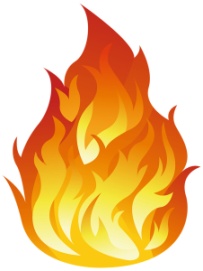 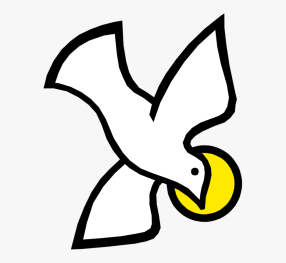 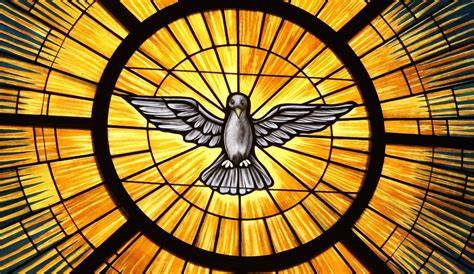 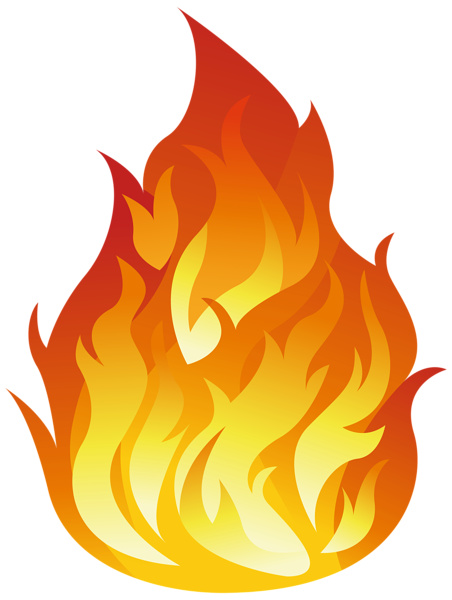 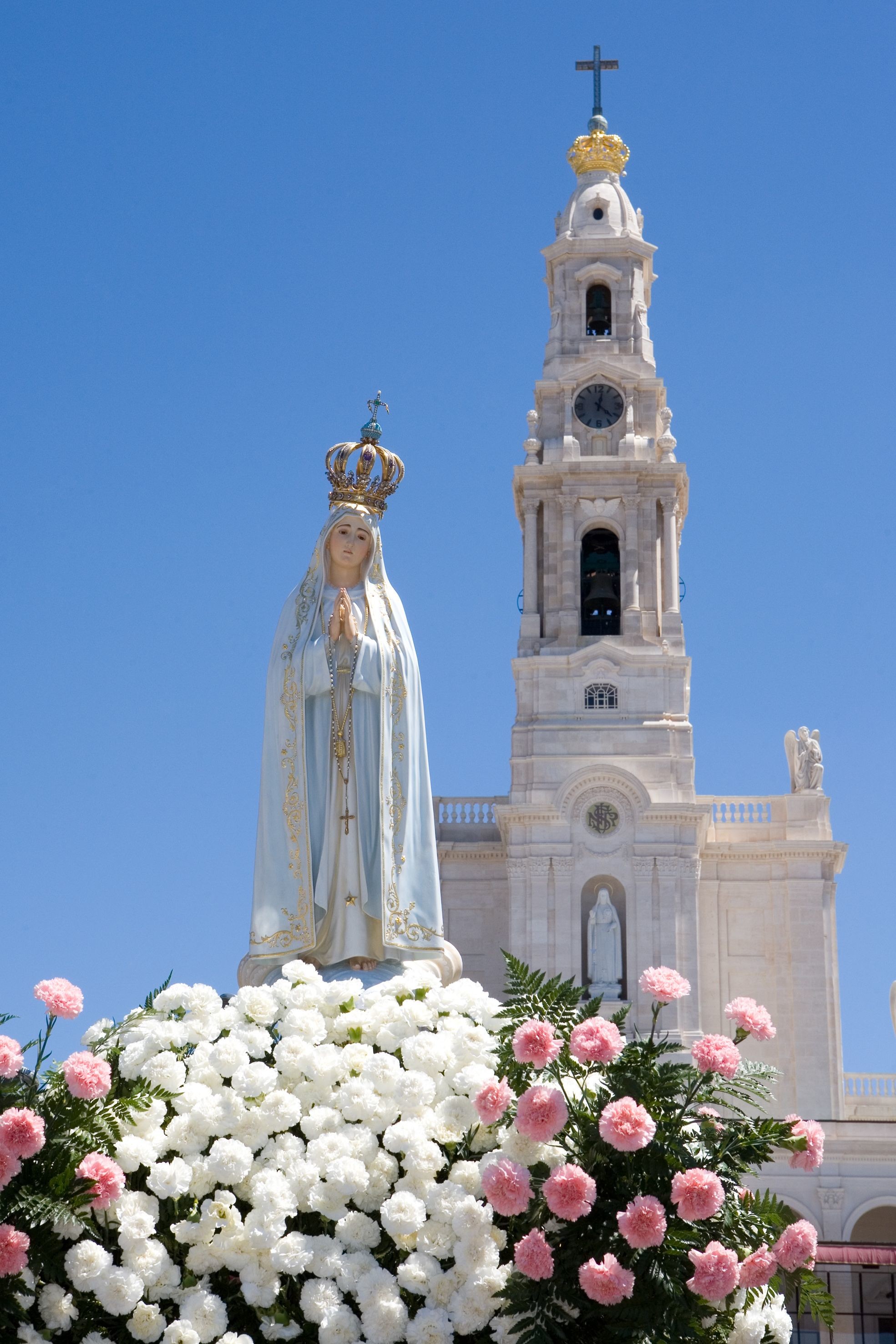 